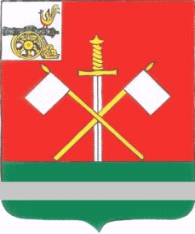 СМОЛЕНСКАЯ ОБЛАСТЬМОНАСТЫРЩИНСКИЙ РАЙОННЫЙСОВЕТ ДЕПУТАТОВР Е Ш Е Н И Е       от 12 февраля 2021 года                                                                             № 6       Об отчете постоянной комиссии по бюджету, инвестициям, экономическому развитию и предпринимательству о работе за 2020 годВ соответствии с частью 11 статьи 16 Регламента Монастырщинского районного Совета депутатов заслушав и обсудив отчет председателя постоянной комиссии по бюджету, инвестициям, экономическому развитию и предпринимательству Головатого Бориса Евгеньевича о работе постоянной комиссии по бюджету, инвестициям, экономическому развитию и предпринимательству за 2020 год, Монастырщинский районный Совет депутатов  	РЕШИЛ:1. Отчет постоянной комиссии по бюджету, инвестициям, экономическому развитию и предпринимательству о работе за 2020 год принять к сведению (прилагается).2. Настоящее решение вступает в силу со дня его подписания.Приложение к решению Монастырщинского районного Совета депутатов от 12.02.2021 № 6 Отчето работе постоянной комиссии по бюджету, инвестициям, экономическому развитию и предпринимательству за 2020 год        Постоянная комиссия Монастырщинского районного Совета депутатов по бюджету, инвестициям, экономическому развитию и предпринимательству создана для осуществления ее полномочий в сфере экономики, бюджетных и финансовых отношений, муниципального заказа.         В своей деятельности комиссия руководствуется действующим законодательством, Уставом муниципального образования «Монастырщинский район» Смоленской области, Регламентом Монастырщинского районного Совета депутатов и Положением о постоянных комиссиях Монастырщинского Совета депутатов. Количественный состав комиссии составлял 5 депутатов.                Председатель комиссии - Головатый Б.Е. Члены комиссии: -  Азаренкова С.Н.,-  Логвинова Е.В.,-  Элисов М.З.,-  Якушенков Д.Н. Основными формами деятельности комиссии за отчетный период являлись: проведение заседаний, участие в совместных заседаниях постоянных комиссий и выработка по ним оптимальных решений, участие в проведении публичных слушаний, работа с поступившими в адрес комиссии обращениями.          Члены постоянной комиссии по вопросам своего ведения:1) предварительно рассматривают проекты правовых актов районного Совета и готовят заключения на них;2) готовят предложения в примерный план нормотворческой работы районного Совета на предстоящий календарный год;3) участвуют в подготовке и организации публичных слушаний; 4) осуществляют контроль исполнения правовых актов районного Совета по своему профилю;5) исполняют поручения районного Совета и председателя районного Совета;8) ведут постоянный прием граждан согласно утвержденному графику, опубликованному в средствах массовой информации;9) информируют избирателей о своей деятельности в средствах массовой информации;10) решают вопросы организации своей деятельности.Заседания постоянных комиссий проводятся открыто. В заседаниях комиссии с правом совещательного голоса могут принимать участие депутаты, не входящие в состав данной постоянной комиссии и иные лица по решению постоянной комиссии.За 2020 год проведено 10 заседаний комиссии, на заседаниях комиссии было рассмотрено 37 вопросов, приняты по ним решения, касающиеся сферы бюджета и финансов, экономического развития, имущественных и земельных отношений.        Члены комиссии приняли участие в 3-х совместных заседаниях постоянных депутатских комиссий, рассмотрено вопросов и принято по ним решений – 7.    На заседаниях комиссии по вопросам, внесённым в повестку дня заседаний Монастырщинского районного Совета депутатов заслушивались следующие должностные лица:       - Председатель Монастырщинского районного Совета депутатов П.А. Счастливый;      - Глава муниципального образования «Монастырщинский район» Смоленской области В.Б. Титов;       - заместитель Главы муниципального образования «Монастырщинский район» Смоленской области А.С. Барановский;       - начальник Монастырщинского Финансового управления Администрации муниципального образования «Монастырщинский район» Смоленской области Е.Н. Скугарева;       - начальник отдела имущественных и земельных отношений  Администрации муниципального образования «Монастырщинский район» Смоленской области Н.В. Голуб;	 - специалисты отдела экономического развития, жкх и градостроительной деятельности.     Члены комиссии активно участвовали в подготовке решений Монастырщинского районного Совета депутатов по вопросам, касающимся компетенции деятельности комиссии.               Исполняющий полномочия Главы                муниципального образования «Монастырщинский район»            Смоленской области                                 А.С. Барановский              Председатель              Монастырщинского районного               Совета депутатов                             П.А. Счастливый